38    The other 33 club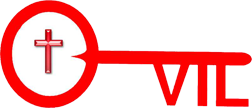 38    The other 33 club38    The other 33 club10 ÷ 2=33 ÷ 3=25 ÷ 5=70 ÷ 10=27 ÷ 3=50 ÷ 10=40 ÷ 5=14 ÷ 2=90 ÷ 10=55 ÷ 5=8 ÷ 2=  22 ÷ 2=30 ÷ 5=40 ÷ 10=18 ÷ 3=120 ÷ 10=18 ÷ 2=60 ÷ 5=30 ÷ 10=24 ÷ 2=12 ÷ 2 =110 ÷ 10=24 ÷ 3=30 ÷ 3=20 ÷ 5=80 ÷ 10=6 ÷ 2=16 ÷ 2=100 ÷ 10=12 ÷ 3=40 ÷ 5=60 ÷ 10=21 ÷ 3=